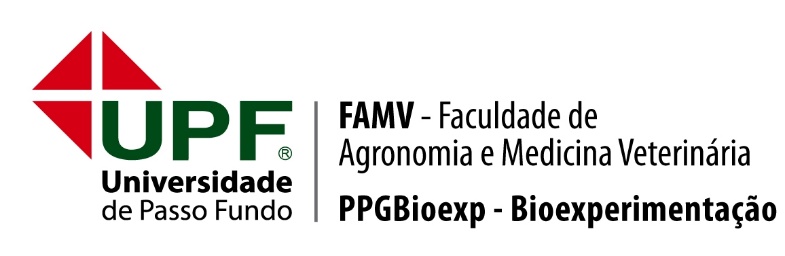 Anexo ISOLICITAÇÃO DE AUXÍLIO CAPES MODALIDADE I e II OU DESCONTO NA MENSALIDADEEu,.................................................., brasileiro(a), CPF nº ................................................, inscrito no processo seletivo para ingresso no Programa de Pós-Graduação em Bioexperimentação, Curso de (   ) Mestrado (   ) Doutorado,  solicito o auxílio (  ) Modalidade I  (   ) Modalidade II,                 (   ) Desconto na mensalidade, para custear as despesas financeiras do curso.  Para isso, anexo os seguintes documentos:(a) Comprovação de residência. (b) Declaração de inexistência de vínculo empregatício e cópia da carteira de trabalho, quando for o caso (Anexo II).(c) Declaração de dedicação integral ao curso - para os concorrentes à bolsa Capes modalidade I(Anexo III).(d) Declaração de dedicação de no mínimo 20 horas semanais ao curso - para os concorrentes à bolsa Capes modalidade II (Anexo IV).(e) Declaração de dedicação ao curso – para os concorrentes à modalidade “Desconto na mensalidade (Anexo V).Anexo IIDECLARAÇÃO DE INEXISTÊNCIA DE VÍNCULO EMPREGATÍCIO Eu, .................................................................................................., brasileiro(a), residente à (Endereço completo) ...................................................................................................................................................................................................................................................................................................CPF nº................................................, declaro não possuir vínculo empregatício de qualquer natureza. ___________________________________________Assinatura Passo Fundo, ..............................................................Anexo IIIDECLARAÇÃO DE DEDICAÇÃO INTEGRAL AO CURSO Eu, .................................................................................................., brasileiro(a), residente à ............................................................................. com CPF nº........................................, selecionado com auxílio CAPES modalidade I, declaro que me dedicarei integralmente ao programa de Pós-Graduação em Bioexperimentação no período de vigência da bolsa de (  ) Mestrado  /  (  ) Doutorado. Não irei desenvolver trabalhos remunerados no turno diurno entre segunda e sexta-feira, período este que será dedicado exclusivamente às atividades acadêmicas, científicas, monitoria e/ou auxílio na orientação de alunos dos cursos de graduação, de acordo com o planejamento realizado pelo meu orientador. Comprometo-me a informar à Comissão de Bolsas do PPGBioexp quaisquer alterações que possam ocorrer no decorrer da vigência da bolsa que invalidem essa declaração.  ___________________________________________Assinatura Passo Fundo, ..............................................................Anexo IVDECLARAÇÃO DE DEDICAÇÃO DE NO MÍNIMO 20 HORAS SEMANAIS AO CURSO Eu, .................................................................................................., brasileiro(a), residente à ............................................................................. com CPF nº........................................, selecionado com o benefício CAPES modalidade II, declaro que me dedicarei ao Programa de Pós-Graduação em Bioexperimentação no período de vigência da bolsa de (  ) Mestrado /  (   ) Doutorado por pelo menos 20 horas semanais. Comprometo-me a informar à Comissão de Bolsas do PPGBioexp quaisquer alterações que possam ocorrer no decorrer da vigência da bolsa que invalidem essa declaração.  ___________________________________________Assinatura Passo Fundo, ..............................................................Anexo VDECLARAÇÃO DE DEDICAÇÃO AO CURSO Eu, .................................................................................................., brasileiro(a), residente à ........................................................................................................................................................... com CPF nº........................................, selecionado(a) à modalidade de  “Desconto na mensalidade”, declaro que me dedicarei ao curso de Pós-Graduação em Bioexperimentação no período de vigência da bolsa de (  ) Mestrado /  (   ) Doutorado, pelo período correspondente de ( )8h; ( )16h; ( )24h semanais; (  ) ou de forma integral, de acordo com a modalidade de desconto solicitada no Anexo I, e de acordo com o planejamento realizado pelo meu orientador. Comprometo-me a informar à Comissão de Bolsas do PPGBioexp quaisquer alterações que possam ocorrer no decorrer da vigência da bolsa que invalidem essa declaração.  ___________________________________________Assinatura Passo Fundo, ................................................